Питања и одговори JN 21/2020 Elektromaterijal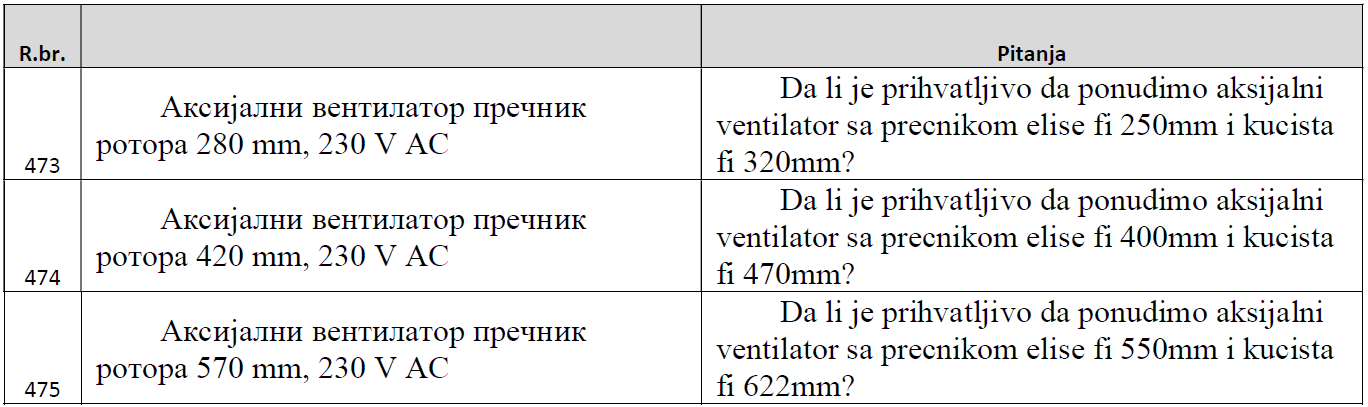 Одговор:Наручилац ће прихватити ове вредности те у складу са тим изменити конкурсну документацију у што краћем року и са другим датумом отварања понуда.Комисија предметне јавне набавке